中国科学院国家空间科学中心采购管理系统手机APP操作说明扫码下载app（android）使用andirod浏览器软件所带的扫一扫功能扫描二维码下载APP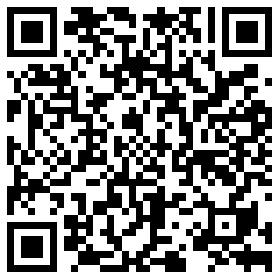 IOS App下载及运行设置使用微信或浏览器插件所带的扫一扫功能扫描二维码下载APP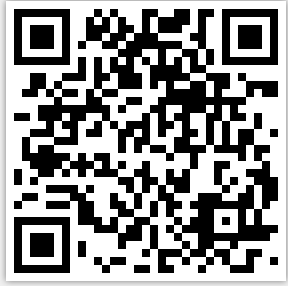 以微信为例：扫描二维码后，进入APP下载页点击下图中右上角的“…”。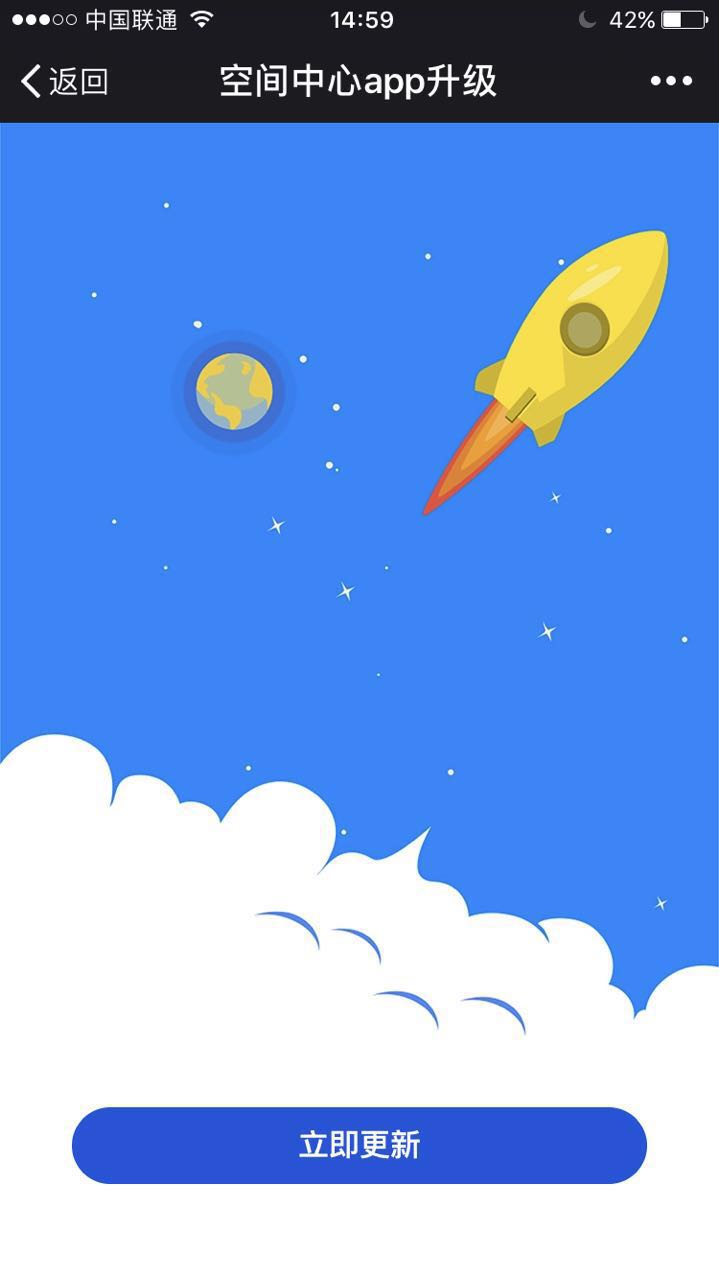 选择“在Safari中打开”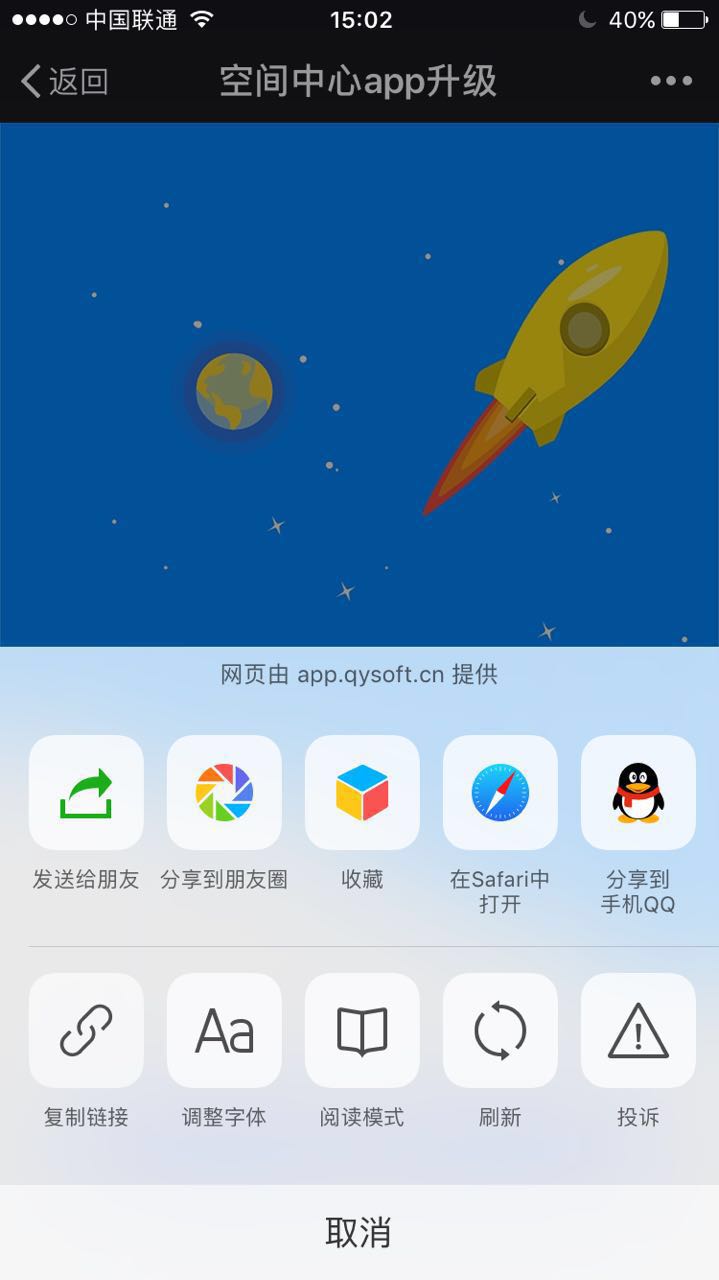 之后点击下图“打开”链接，下载安装APP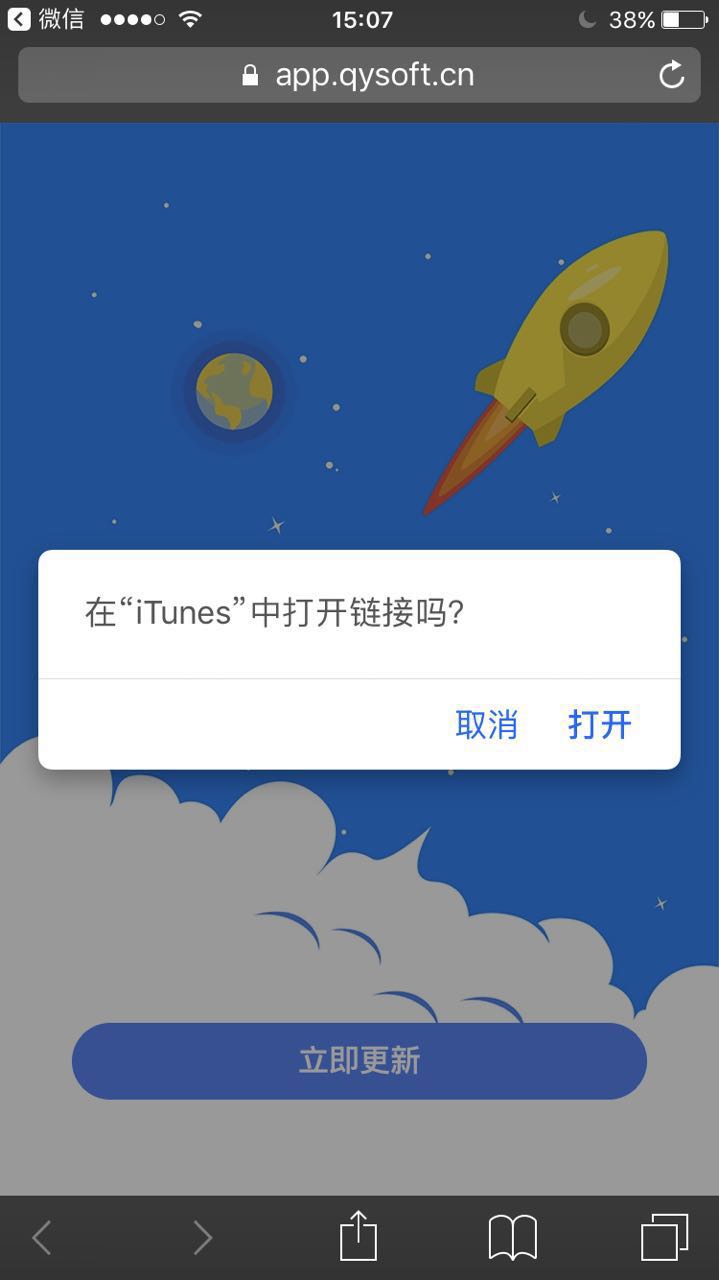 苹果APP采用企业签发模式，因此下载后需要进行以下设置才能运行：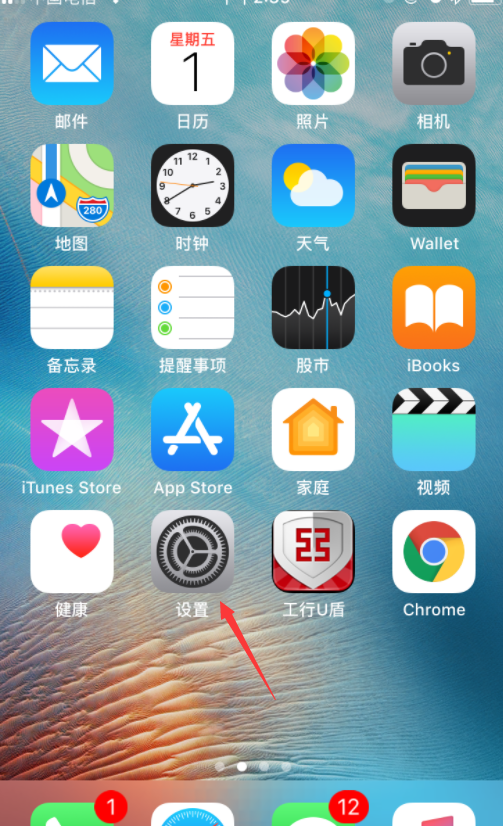 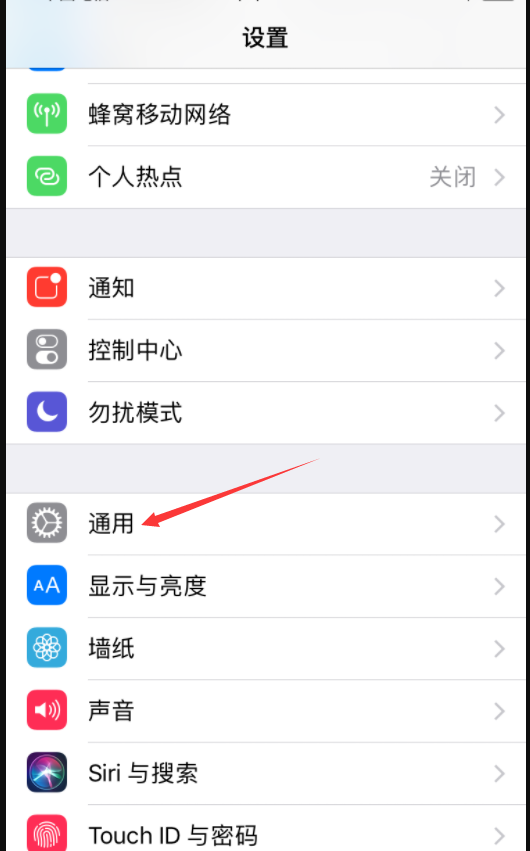 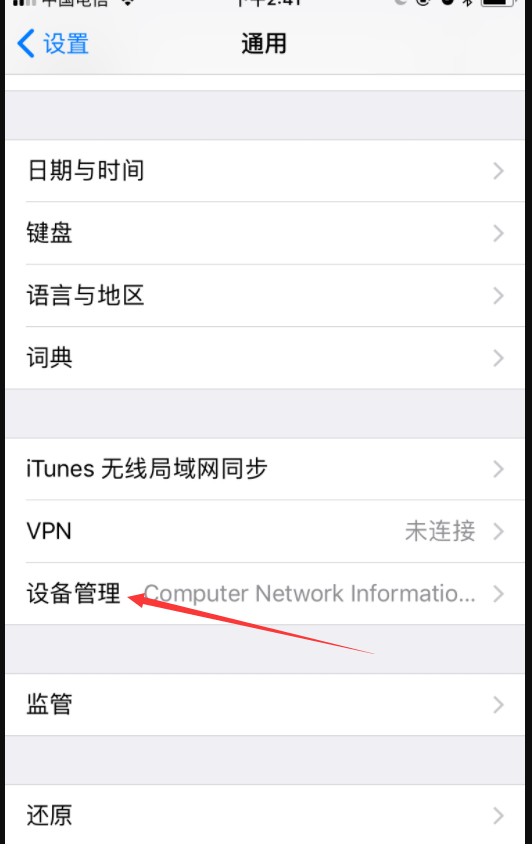 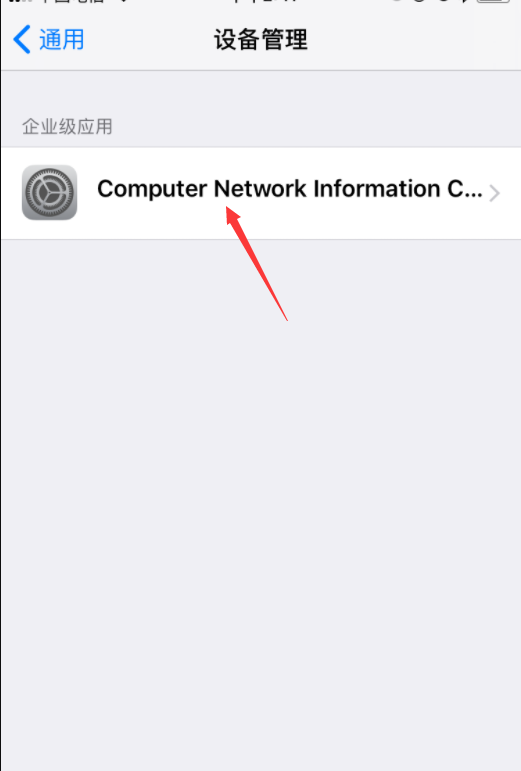 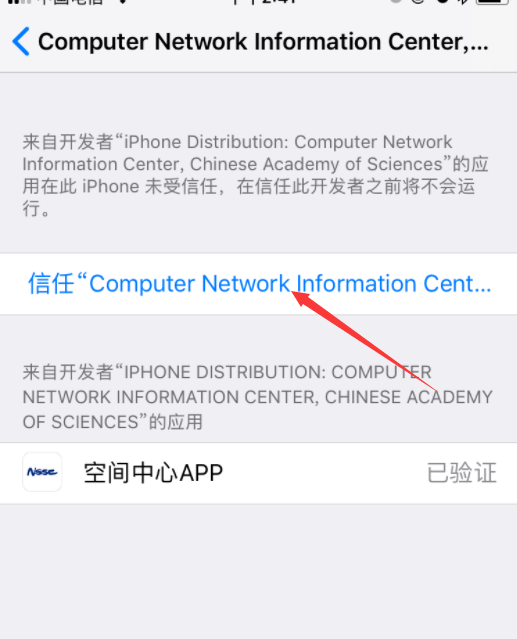 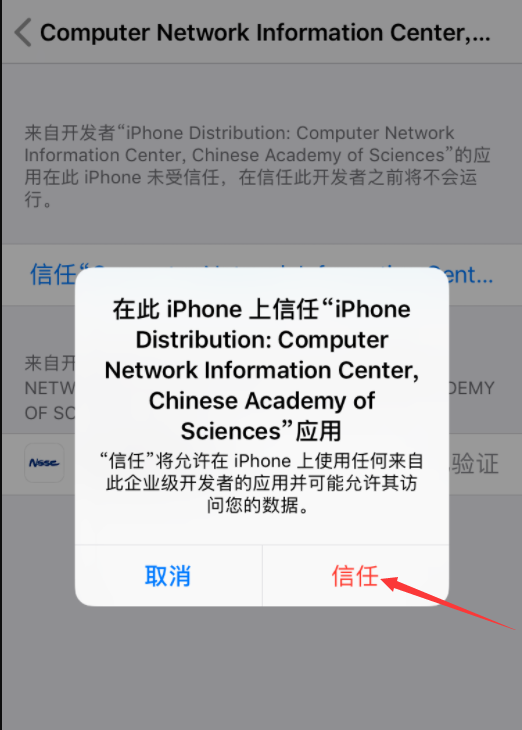 按照上述步骤操作后，返回首屏，然后可运行APP。使用空间中心APP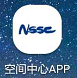 登录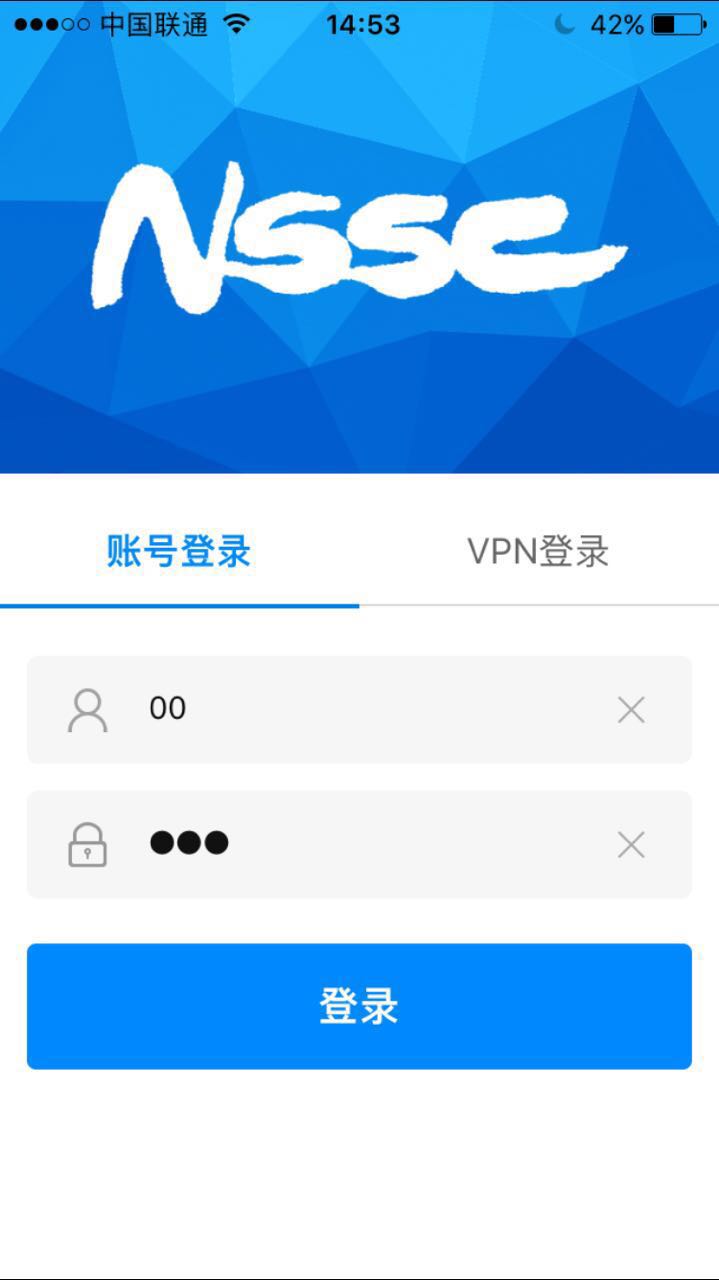 打开空间中心app后，输入账号、密码，vpn账号，vpn密码后登录系统。APP功能介绍-个人信息菜单页面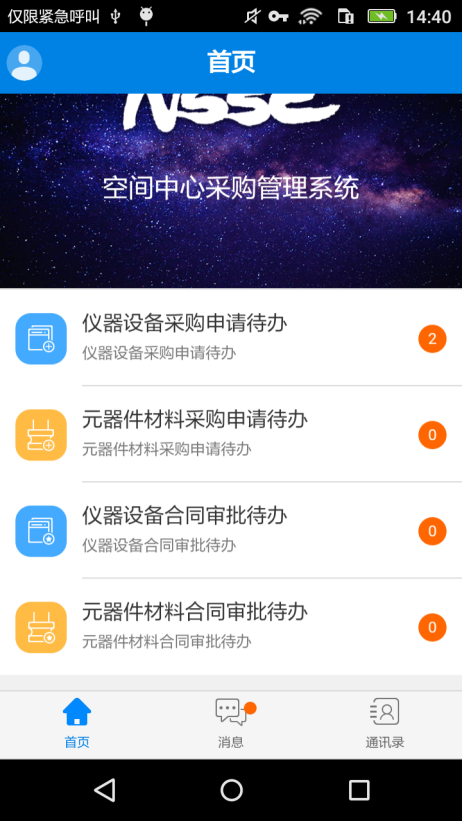 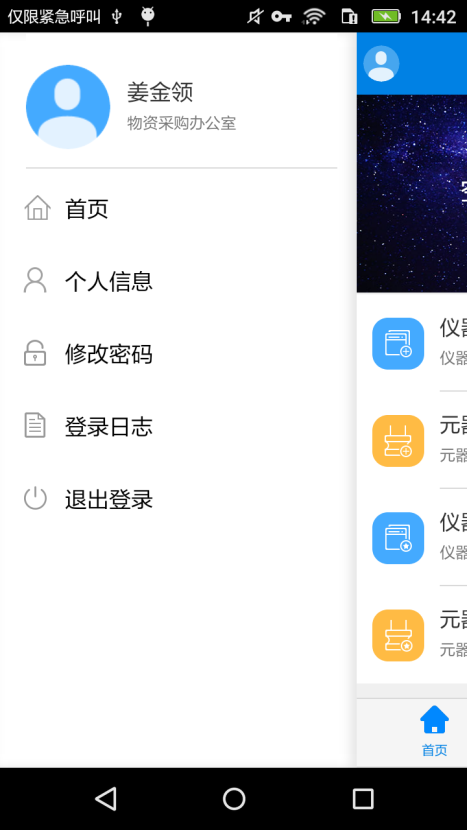 点击首页左上角的头像会出现一个菜单页面。这个页面可以进行一下基本的个人信息修改，密码修改的功能APP功能介绍-流程办理（以采购申请为例）首页点击待办可以进入列表页，列表页面下拉刷新，上拉加载，左上角点击“待处理”可以换不同办理状态的菜单。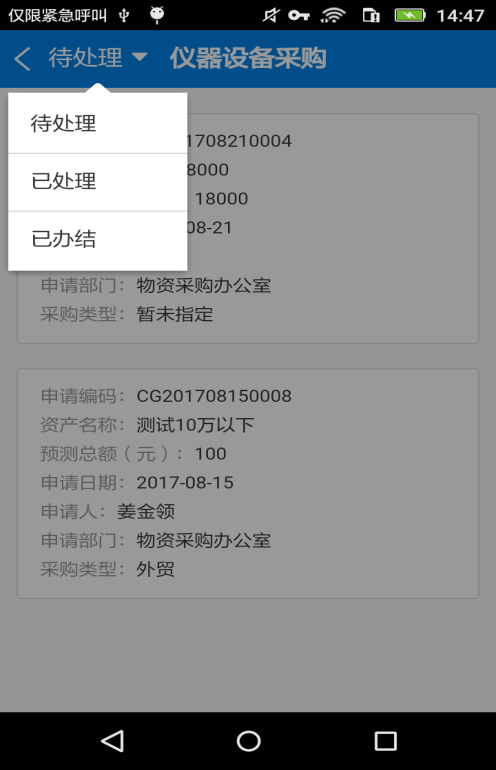 列表页面左滑卡片可以获取 “查看流程” 菜单，点击可以查看该审批的具体流程信息以及办理意见表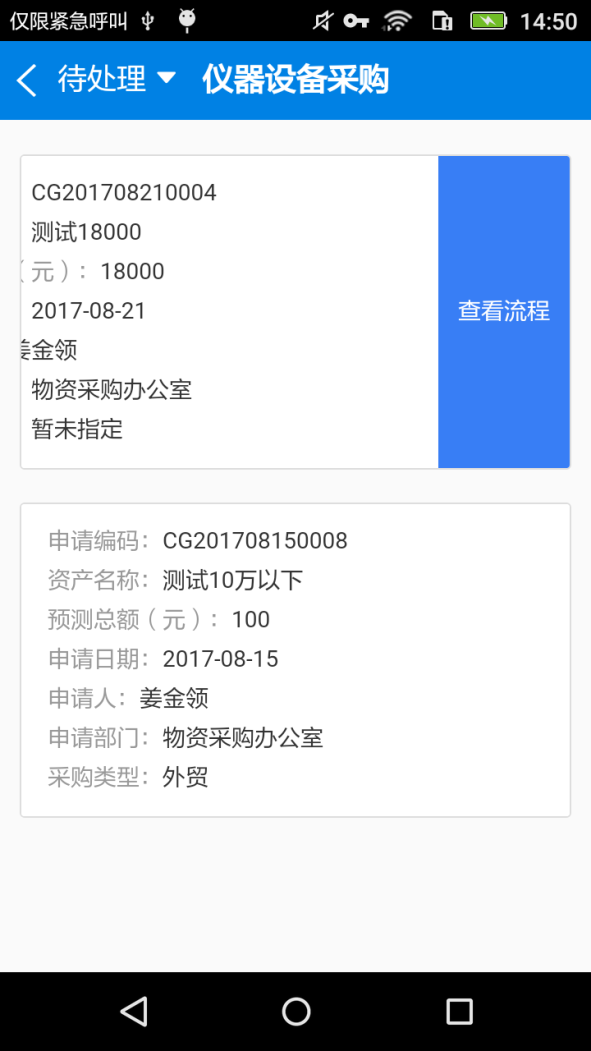 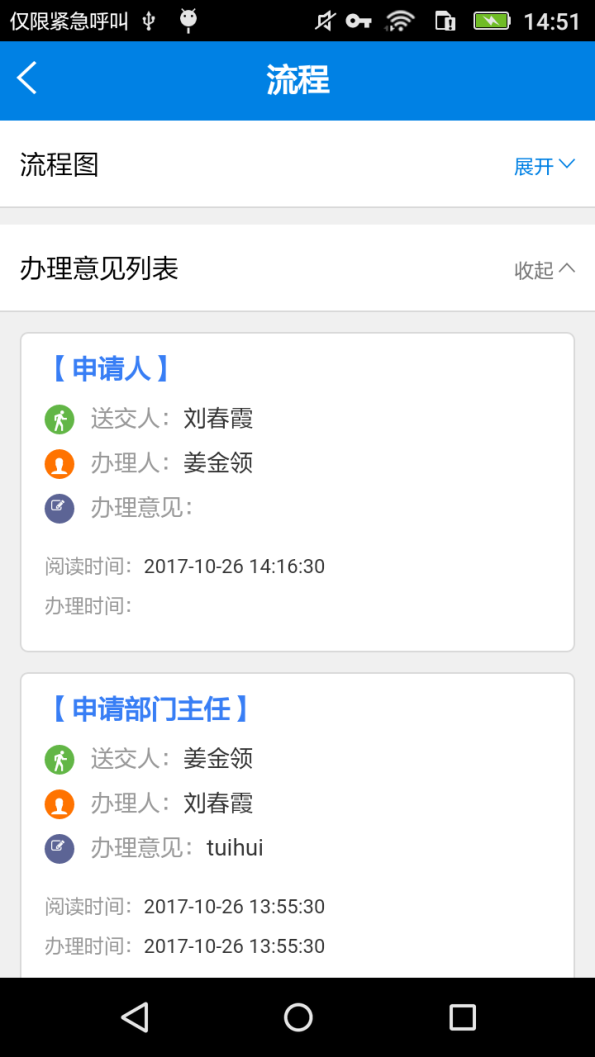 点击卡片进入办理/查看 页面，点击办理进入办理页面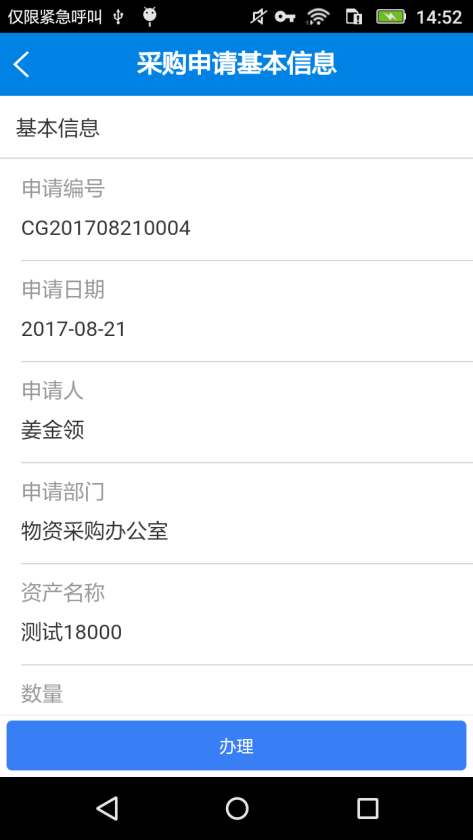 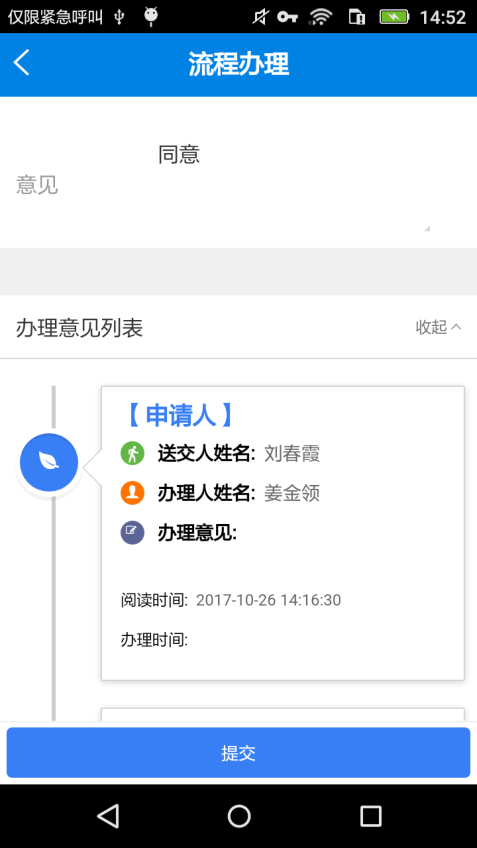 办理页面中填写办理页面、下方为办理页面表根据所需的办理方式进行办理。同意之后进入选人菜单，选择人员之后点击确定按钮进行办理，办理之后回到列表页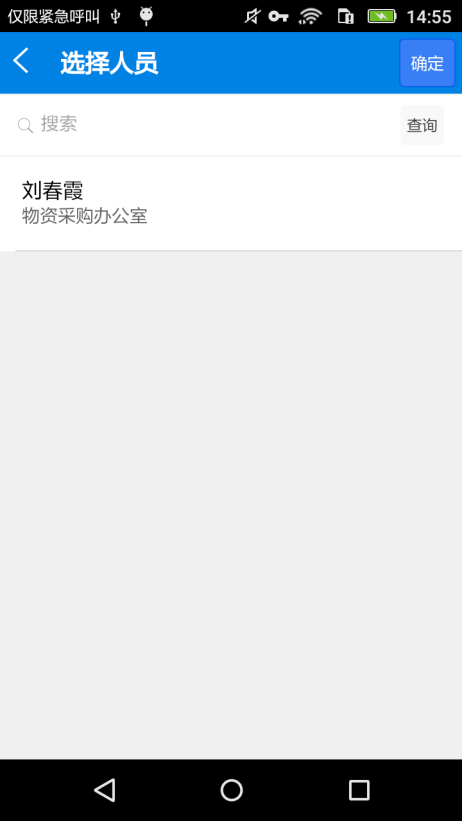 APP功能介绍-消息中心点击消息按钮，进入消息中心。消息分两块，
1.系统通知   -办结信息
2.业务消息通知  -> 普通办理之后会自动发送站内消息通知对方，点击具体消息可以直接进入办理页面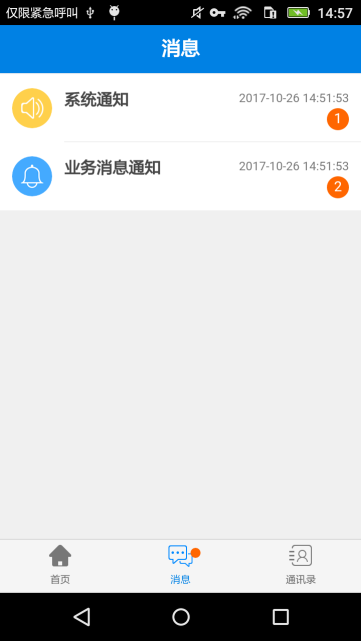 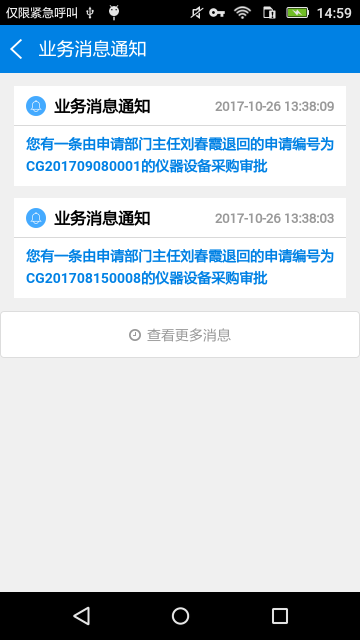 APP功能介绍-通讯录通讯录功能分部门和本部门下的人员列表。点击具体人员可以查询人员的电话，邮箱，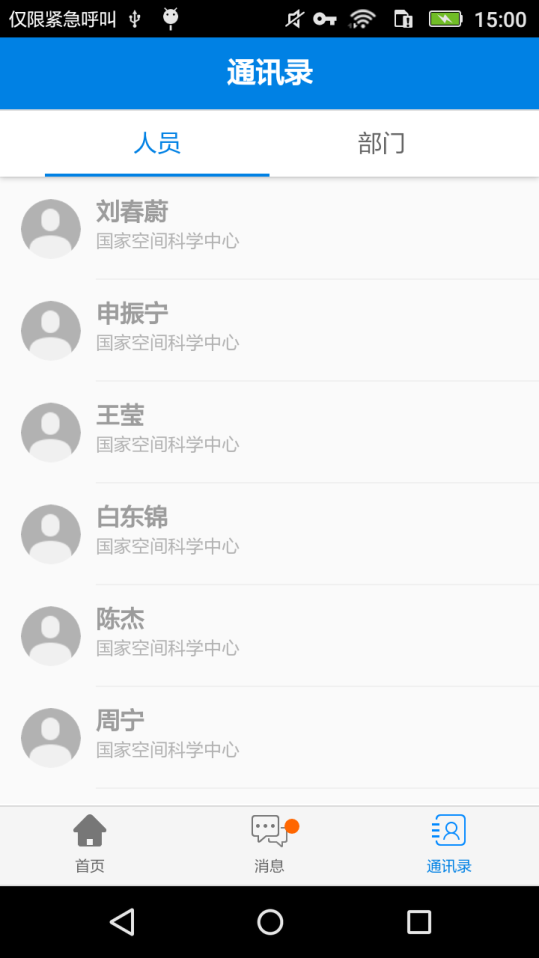 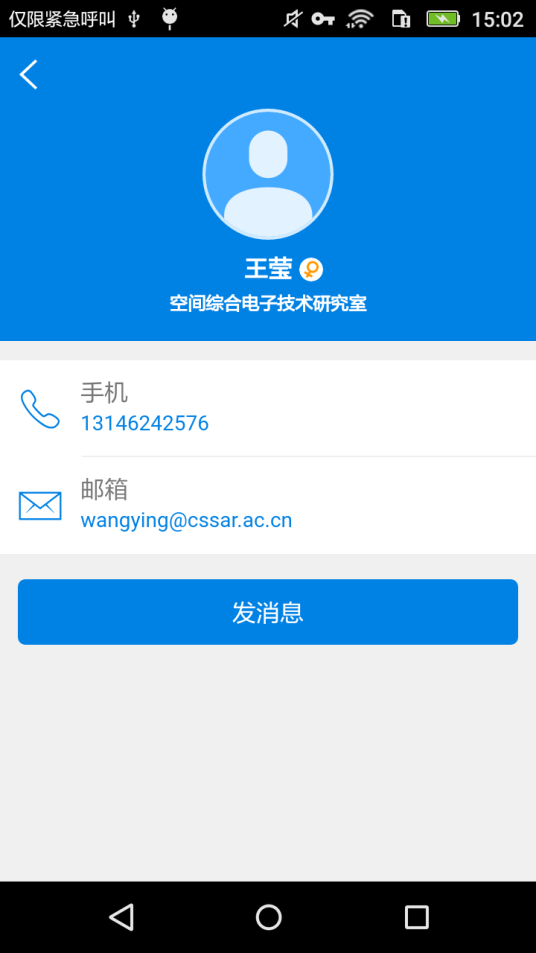 